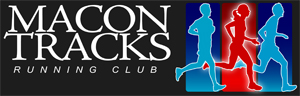 Calendar Listing InformationIs your race less than an hour's drive from Macon according to Google Maps?  If so, please fill out the rest of this form.  If not, please feel free to post about your race on our Facebook page.  If your race is in South Georgia, e-mail Brenda Gail Wall at bgwall4@bellsouth.net to have your race listed on the Macon Tracks South Georgia listing.Name of race: Click here to enter text.Distance(s):  Click here to enter text.Date:  Click here to enter date.Start time: Click here to enter time.City/Town: Click here to enter text.Where will your race be held (specify church, school, etc.)?  Click here to enter location.What charitable organization does your race benefit?  Click here to enter text.Is your race a part of any race series (Run & See Georgia, Runners for Christ, etc.)?  Click here to enter text.  Describe the course for your race (out-and-back, scenic, trail, flat and fast, loop, etc.): Click here to enter text.Does your race feature any of the following:  Chip Timing  Technical/Dry-fit shirts  Discounts for kids, families, or groups  Cash prizes or special awards  Inflatables or other kids’ activities  Discount if runner does not want a shirt  Certified course  Special refreshments (Chick-fil-A biscuits, pancake breakfast, donuts, etc.)Anything else about your race?   Click here to enter text.Please include a race flyer, link to your website, and/or a link to online registration.  You may also submit a race logo to be added to the calendar.  All logos will be displayed with a width of 140 pixels.  Allow up to one week for the race to be added.Thank you,Don McMahanWebmaster, Macon Tracks Running Clubhttp://macontracks.org http://facebook.com/MaconTracksRunningClub